Гаврилова Елена Анатольевна, учитель изобразительного искусства МКОУ «Ванаварская средняя общеобразовательная школа»    Мастер – класс на тему: «Натюрморт с фруктами»Рисование акварелью по мятой бумаге. Эффект кракелюр.Ход мастер-класса.1. Организационный момент.2. Подготовка к восприятию нового материала. На уроках изобразительного искусства просмотр репродукций, слайдов работ художников - обычное явление. На многих изображениях работ старых мастеров ученики сразу замечают трещинки, неровности и соотносят их с вопросом о «возрасте»  картины. Вопрос интересен как для малышей, так и для старших школьников. Живопись масляными красками имеет свои технологические особенности. Картины могут иметь трещинки на поверхности красочного слоя независимо от возраста. Художники, работающие в технике масляной живописи, знают, что слой краски должен полностью просохнуть перед нанесением следующего слоя. Если краска недостаточно высохла, то это будет приводить к растрескиванию следующего слоя при его высыхании. Появятся трещинки – кракелюры. При сознательном нарушении технологии письма можно искусственно «состарить»  картину. (Приложение 1). 3. Сообщение цели и задач.Цель: научить выполнять работу в технике «акварель по мятой бумаге», получать эффект старинной картины. Задачи:- познакомить с техникой работы «акварель по мятой бумаге»;- воспитывать потребность в получении новой информации;- развивать эстетический и художественный вкус, творческую и познавательную активность.Работа по мятой бумаге дает возможность при наложении красочного слоя получить эффект кракелюр-трещинок, проявляющихся на работах художников-живописцев. Участникам мастер-класса предлагается выполнить работу с передачей эффекта старинной картины, изобразить  натюрморт с фруктами, техника «акварель по мятой бумаге».Для выполнения работы потребуются: бумага, акварель, кисти, губка, карандаш, банка для воды4. Объяснение последовательности выполнения работы.4.1. На листе бумаге карандашом выполняется изображение натюрморта с фруктами из трех-четырех предметов.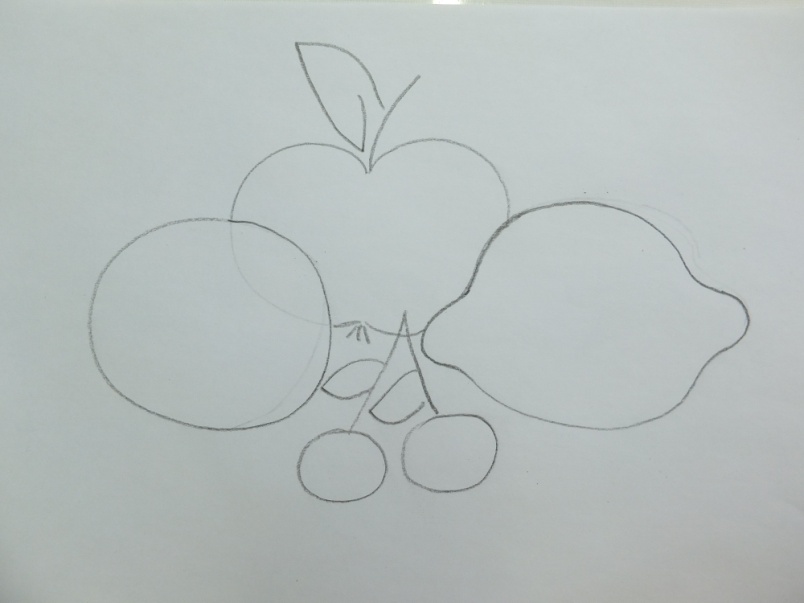       4.2. Лист с рисунком смачивается водой с помощью губки.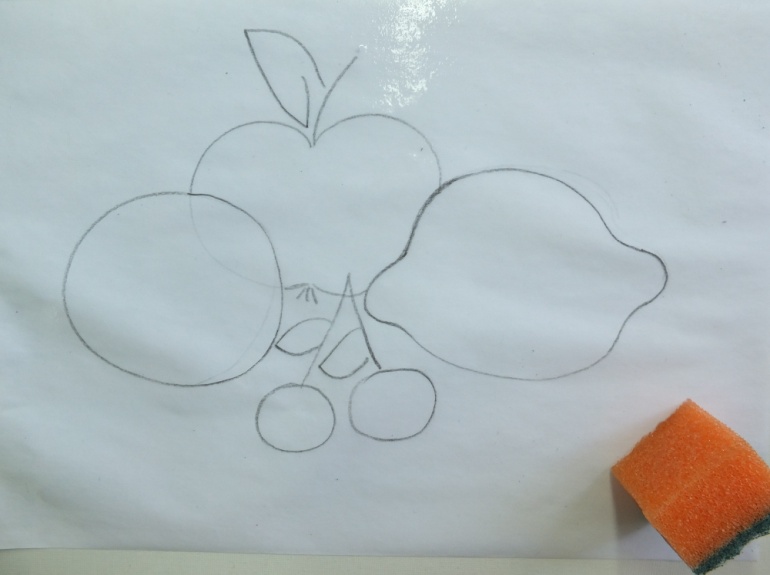 4.3. Смоченный водой рисунок аккуратно сминается. Чем сильнее смять, тем более мелкие трещинки проявятся затем на рисунке.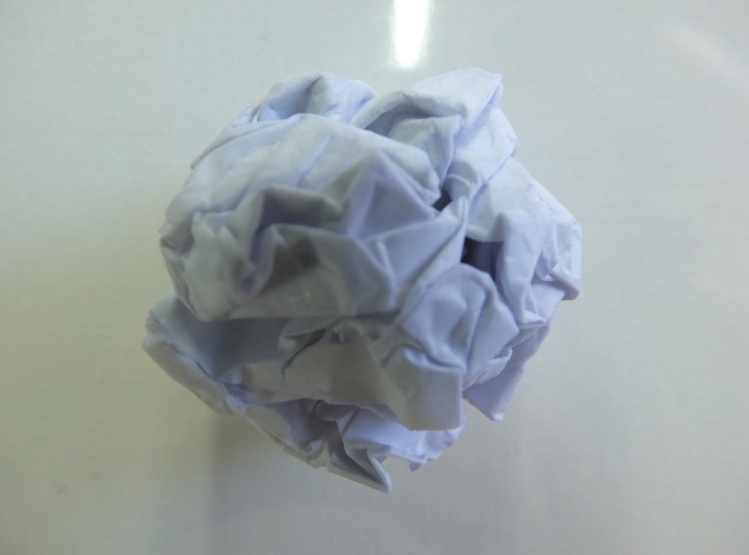 4.4. Аккуратно  развернуть, расправить бумагу. 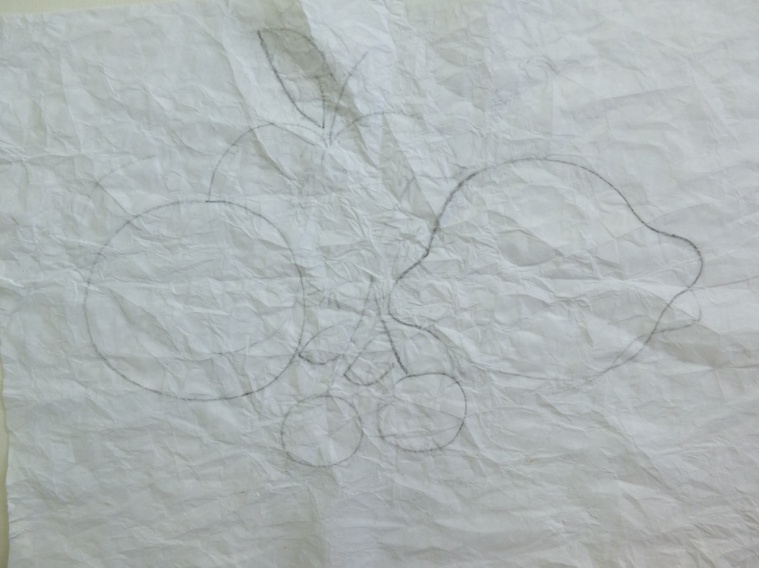 4.5. Работать в цвете над натюрмортом, набирая акварельную краску на кисть, с небольшим количеством воды. Начать с основных цветов, с освещенной поверхности и теплых оттенков.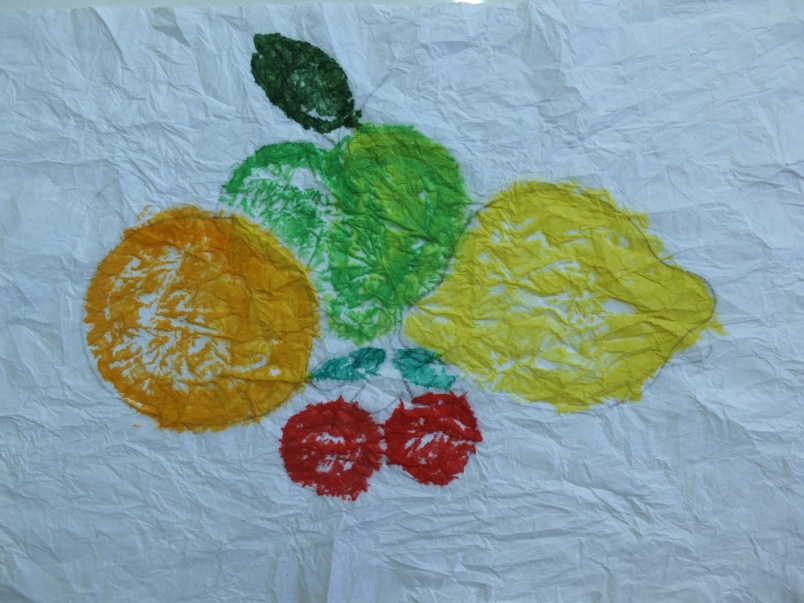 4.6. На основной цвет предмета наложить холодные оттенки в теневых местах.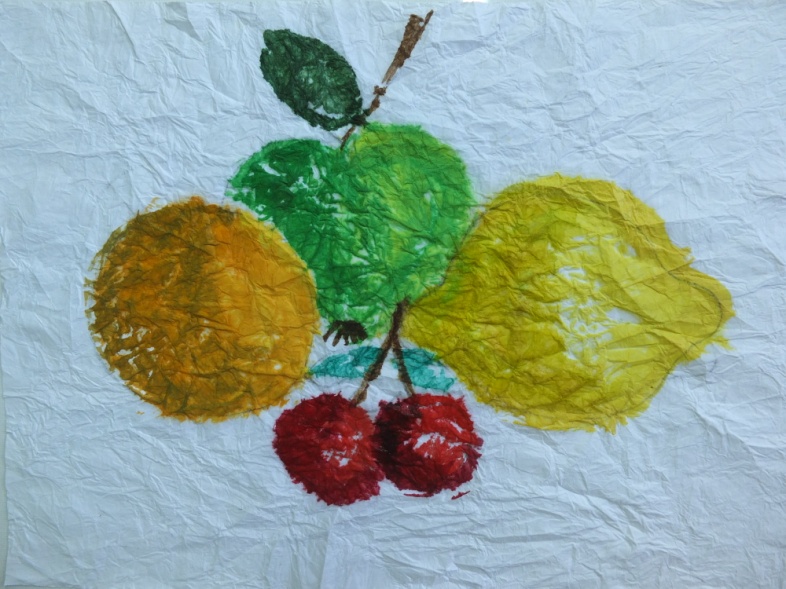 5. Самостоятельная работа в группах.6. Подведение итогов.Работа в стиле старых мастеров готова. В такой технике можно выполнять   рисунки  на различные темы в соответствии с образовательной программой в 3-7 классах: портреты, пейзажи, натюрморты, архитектурные мотивы.ПриложениеРАБОТЫ  УЧАЩИХСЯ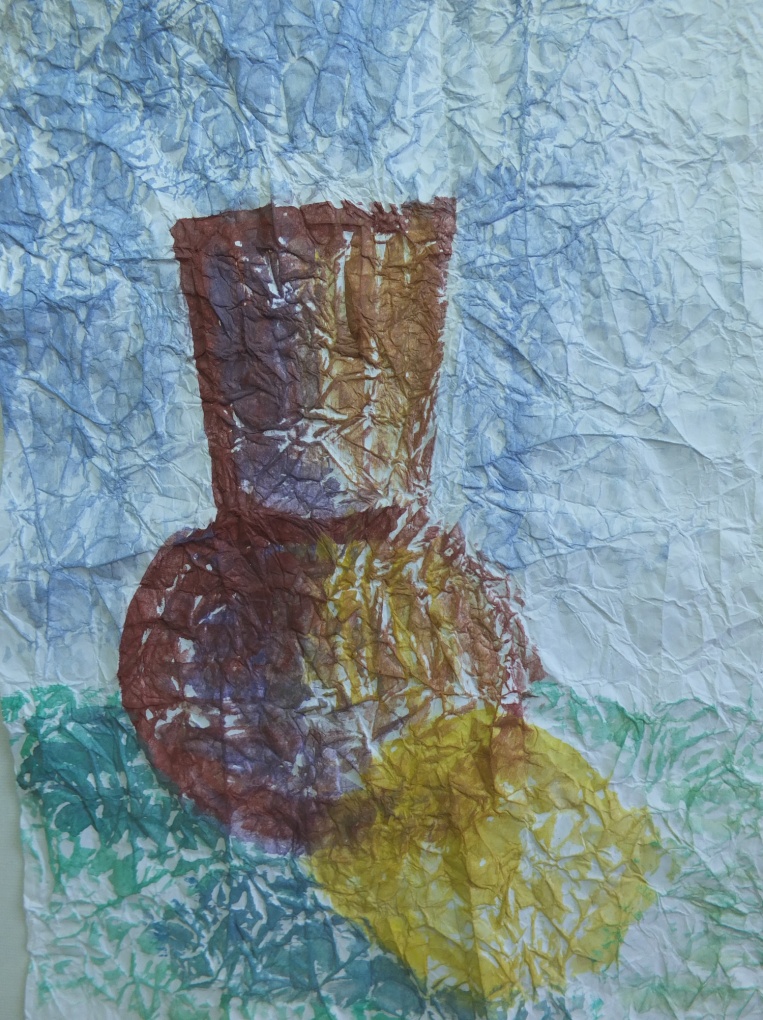 Натюрморт с лимоном. 3 класс. Мордасова Ольга.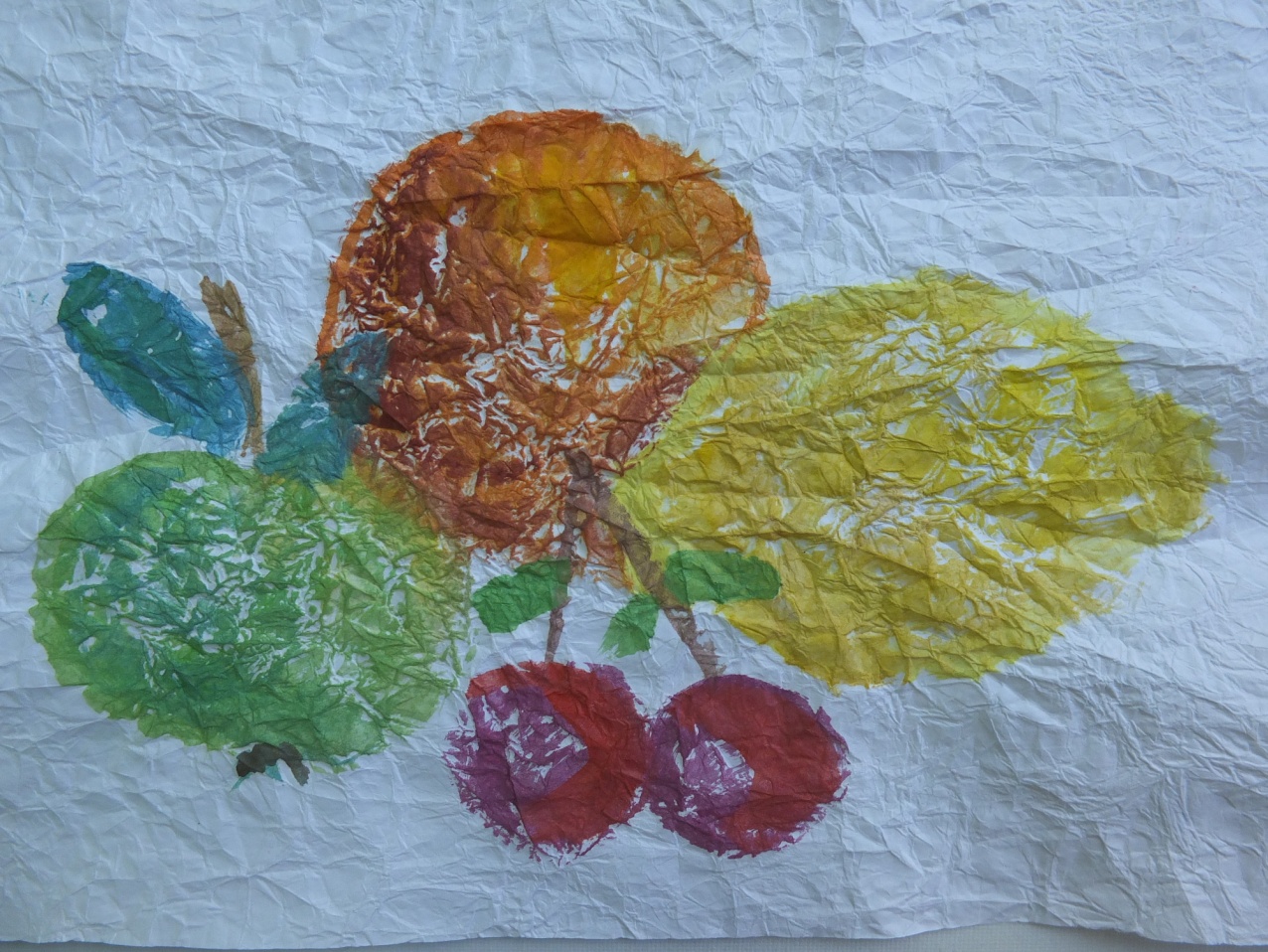 Натюрморт с фруктами. 3 класс. Саблина Алена.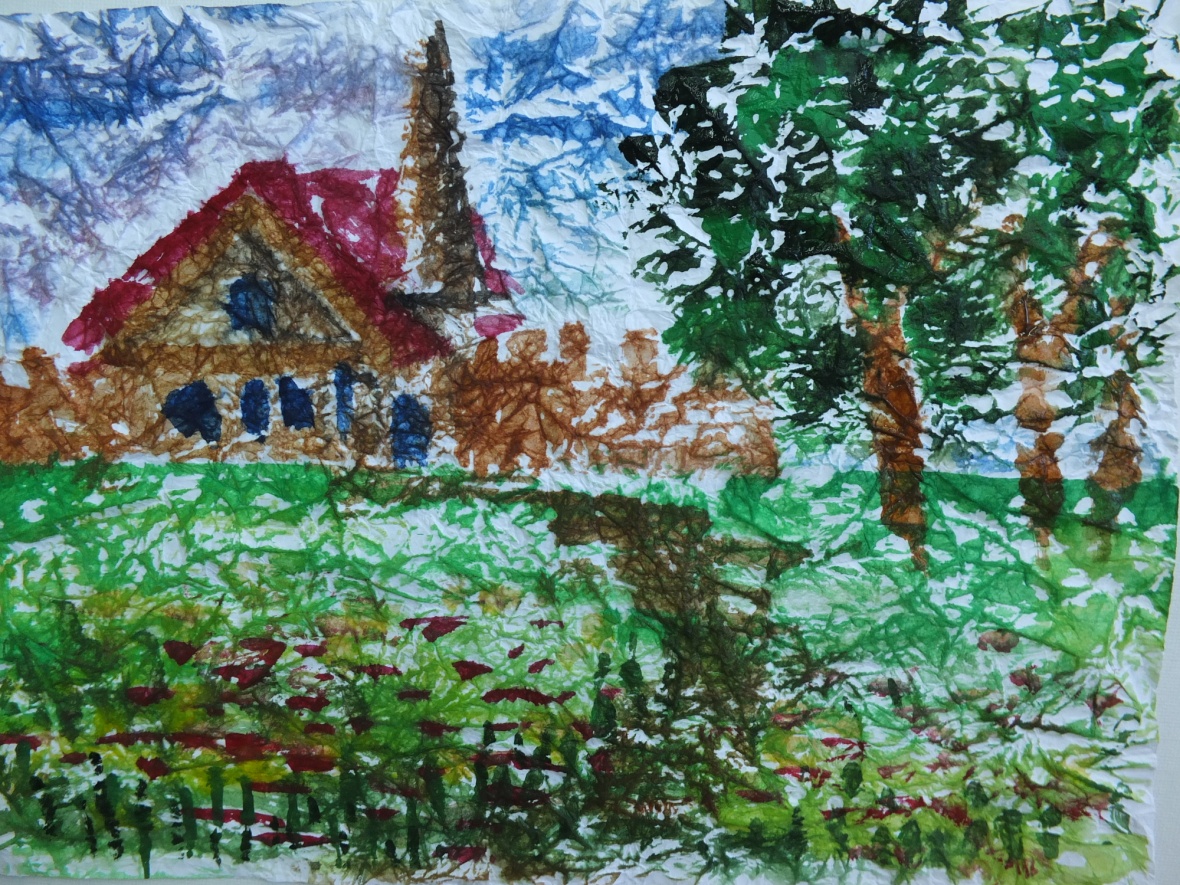 Пейзаж с лугом. 4 класс. Раздорская Александра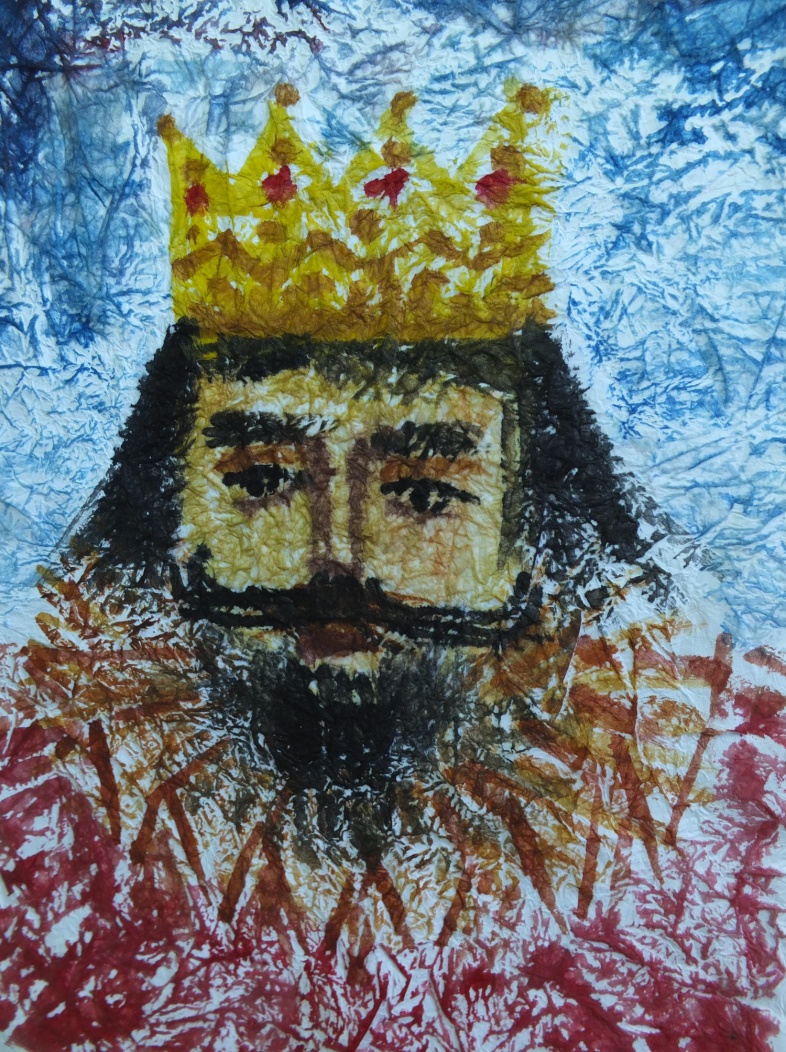 Портрет короля, 4 класс. Кириллов Сергей.